Антипов Роман Алексеевич, кадет 2 роты 1 взвода (10-1)ФГКОУ «Омский кадетский военный корпус»Научный руководитель: Сухоруков Юрий Анатольевич, педагог-организатор 2 ротыМой прадед-моя гордость.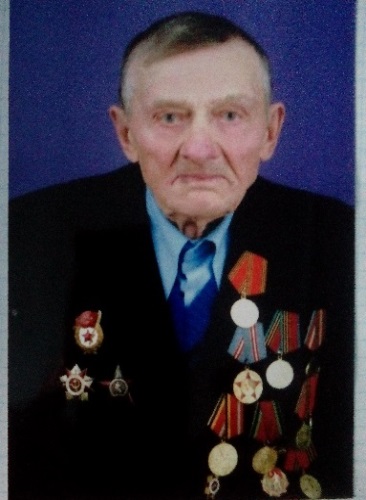 Питерский Федот Петрович.За свою многовековую историю наш народ выдержал немало испытаний. Однако Великая Отечественная война по своим масштабам, напряженности, жертвам, потерям и разрушениям не имела себе равных в истории. И тем весомее и значимее наша Победа в ней, которая по своим итогам и последствиям имеет всемирно-историческое значение.Сегодня важно как никогда сохранить неизменную память о Великой Отечественной войне, в которой наш народ заплатил высокую цену, а память о её героях пытаются переосмыслить.Солдатам Великой Отечественной выпали тяжкие дороги отступлений и долгий путь к Победе. Чтобы вернуться в отчий дом, им пришлось пройти от Бреста до Волги, прошагать пол-Европы и дойти до Берлина. Их оставшимся в тылу родителям, женам, сестрам, детям досталось бессменно работать в заводских цехах, отчаянно биться за трудные урожаи военных лет.Самыми правдивыми свидетелями невыносимых мук, героического подвига солдат являются их награды, фронтовые письма, открытки и фотографии.  Бережно хранимые и передаваемые от поколения к поколению, они являются данью памяти нашим дедам и прадедам, а для нас служат величайшим примером мужества и героизма.    Поколение, к которому принадлежу я, знает о войне, к сожалению, уже не из уст участников и очевидцев, а по рассказам их детей и внуков, фильмам, книгам, учебникам. Мне посчастливилось узнать о войне из уст её участника – моего прадеда Питерского Федота Петровича. Он родился в деревне Брусянка, Тогучинского района, Новосибирской области 2 марта 1915 года. Жил в крестьянской семье. После окончания 4-х классов, днем работал в колхозе, а вечерами обучал грамоте своих сверстников.   В возрасте 17 лет ушел работать на железную дорогу путевым рабочим. В марте 1935 года женился. Его женой стала Глушаненко Мария Егоровна. В 1936 году в молодой семье родилась дочь Анна.В октябре 1937 года призван в ряды Советской Армии. Военную службу проходил на Дальнем Востоке в городе Благовещенске в 98 стрелковом полку. В январе 1940 года демобилизовался из армии и продолжил работу на железной дороге - старшим стрелочником. Жизнь молодой семьи стала налаживаться, рождается второй ребенок – сын.22 июня 1941 года рушит все планы. 17 октября прадедушка уходит добровольцем на фронт, несмотря на то, что у него была «бронь», которая освобождала его от всеобщей мобилизации. В его военном билете я прочитал запись и узнал, что с октября 1941 по март 1943 года воевал в составе 28 отдельной стрелковой бригады 5 Армии Западного фронта. Затем его перевели в 508 гвардейский стрелковый полк 174 стрелковой дивизии 3 Белорусского фронта, где он воевал с марта 1943 по сентябрь 1945 года.Свою первую награду Медаль «За отвагу» прадедушка получил в 1942 году. В Наградном листе от 20 августа 1942-го написано: «Сержант Питерский прибыл в миномётный дивизион рядовым бойцом и с самого начала боевых действий показал себя дисциплинированным, примерным бойцом Красной Армии. Своей упорной работай и настойчивостью овладел миномётным делом. За образцы в своей работе т. Питерского командование назначило командиром орудия и его расчет стал первым в дивизионе. В Августовских боях при наступлении своим орудием первым открыл огонь, благодаря умелому руководством своим расчетом. Этой четкой работай орудия он поражал цели противника без промаха. Его орудие в этом бою прямым попаданием уничтожило ручной пулемет и расчет противника, группу автоматчиков до 12 человек. Чем обеспечил продвижение нашей пехоты и занятию рощи «Ромб» и не смотря на обстрел и бомбардировку с воздуха т. Питерский вел своим орудием огонь по противнику. Его орудие под личным руководством выдвигалось в перед и своим огнем уничтожал живую силу и технику врага».Из архивных документов ЦАМО, опубликованных на официальном сайте Министерства Обороны Российской Федерации в разделе «Подвиг народа», я узнал, что прадедушка был награжден: Медалью «За отвагу» за то, что он во время нахождения в обороне с января месяца 1944 года из своего орудия (миномёта) уничтожил до 20 немецких солдат и офицеров, пулемет противника, разбил блиндаж; Орденом «Славы III степени», в боях за прорыв обороны противника 23-25.04.1944 г. он с помощью своего миномёта  проделал в проволочном заграждении проход, уничтожило наблюдательный пункт противника и до 20 солдат и офицеров. 25.04.44г. во время артналета противника загорелся ящик с минами и дополнительными зарядами, прадедушка, рискуя жизнью, принимал участие в тушении пожара;Орденом «Красной звезды» в январе 1945 года, за уничтожение 4-х пулеметных точек и подавление огня минометной батареи противника в бою за укрепленный пункт в районе деревни Тольксдорф (Германия). В его наградном списке есть медаль «За оборону Москвы», медаль «За победу над Германией», Орден «Отечественной войны II степени».         После окончания войны с Германией, командный состав уехал на Восток, а их передали в запасной батальон, где они обучали наших солдат, которых освободили из плена.          Демобилизован на основании Указа Президиума Верховного Совета СССР от 25.09.1945 года.          Держа в руках тяжёлые медали, удостоверения к ним, перелистываю страницы военного билета, смотрю на старые, черно-белые немногочисленные фотографии моего прадеда и пытаюсь представить, сколько испытаний, тяжестей выпало на его долю, и на долю прабабушки.Ведь все эти долгие годы, полные всяческих испытаний она ждала, верила и надеялась, что её Федот вернется живой и невредимый. После войны прадедушка вернулся работать на железную дорогу – стрелочником. Началась мирная жизнь.  В семье родились ещё четыре сына, один из них мой дедушка Питерский Сергей Федотович. Нашей семье выпало огромное счастье видеть его живым и общаться с ним. Вместе с прабабушкой они прожили долгую, трудную, но в тоже время счастливую жизнь -75 лет вместе.  Для них всегда семья всегда была на первом месте - 6 детей, 13 внуков и 19 правнуков. К ним всегда можно было обратится за советом, услышать добрые слава поддержки и радости за наши успехи. Традиционно весной, в день 9 Мая, все поколения семьи собирались за большим круглым столом, чтобы выразить им слова благодарности, гордости за подвиг в годы войны и благодатный труд на благо семьи и Отечества. В 23 марта 2012 года ушла из жизни прабабушка, а в сентябре 2013 года в возрасте 98 лет не стало прадедушки, но память о них жива в наших сердцах. И будет жить вечно. Я как кадет омского кадетского корпуса испытываю гордость за прадеда, его боевой путь служит для меня примером и ориентиром в жизни. Память о нём в нашей семье будет храниться вечно, а я, в свою очередь, передам её своим детям. Его медали – это свидетельство о мужестве и героизме, о тех нелёгких временах, где, преодолевая себя, необходимо было защищать Отечество. Подвиг его никогда не будет забыт! 